HalloweenPracovní list je určen žákům 2. ročníku. Žák bude potřebovat pouze psací potřeby. Pomůcky na výrobu dýně z toaletního papíru jsou k nalezení ve video odkazu. Podzimní dýně z toaletního papíru_______________________________________________________Přečti si slova a zjisti, jestli k nim najdeš i obrázek. Slova pak seřaď podle abecedy.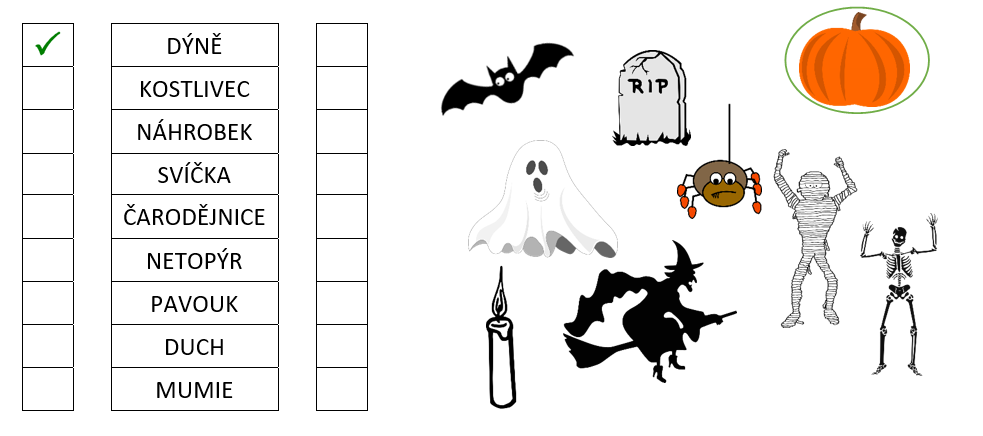 Přijdeš na správnou odpověď? Babička vypěstovala dýně. Víme, že jejich počet je sudý a může je spravedlivě rozdělit mezi svá tři vnoučata. Celkový počet vypěstovaných dýní je větší než 20, ale menší než 30. Kolik dýní babička vypěstovala? ………………………………………………………………………………………………………………………………………………………………………………………………………………………………………………………………………………………………………………………………………………………………Halloweenského průvodu se zúčastnilo 8 dívek a o 5 více chlapců než dívek. Kolik chlapců se průvodu zúčastnilo? Kolik bylo dětí dohromady?……………………………………………………………………………………………………………………………………………………………………………………………………………………………………………………………………………………………………………………………………………………………….  Jak Šikulové tvořili dýni z toaletního papíru? Pomůžeš jim správně seřadit postup? Dýni si můžeš vyrobit také.Klacík zapíchneme do středu toaletního papíru.Z filcu vystřihneme list.Toaletní papír zabalíme do látky.List připevníme k dýni.Fixem obkreslíme list na filc.Jaké pomůcky Šikulové potřebovali na výrobu dýně? ………………………………………………………………………………………………………………………………………………………………………………………………………………………………………….Do rámečku napiš česky, co vidíš na obrázku. Podaří se ti najít, jak se obrázek pojmenuje anglicky? 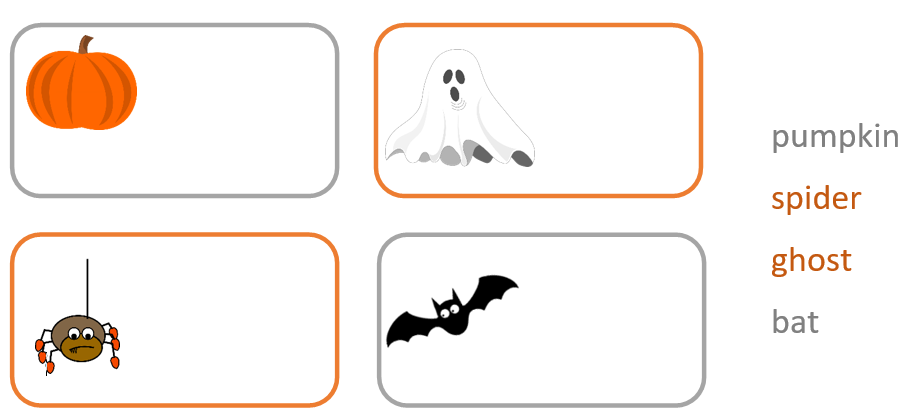 Co jsem se touto aktivitou naučil(a):……………………………………………………………………………………………………………………………………………………………………………………………………………………………………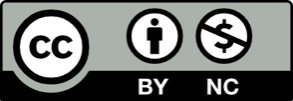 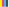 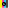 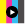 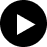 